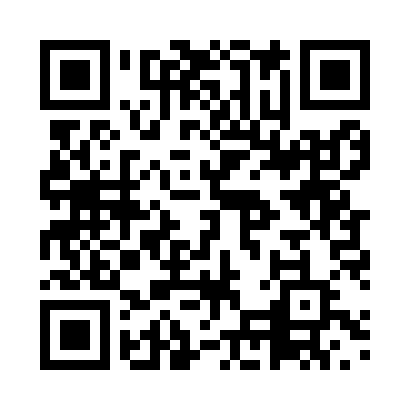 Prayer times for Chengde, ChinaWed 1 May 2024 - Fri 31 May 2024High Latitude Method: Angle Based RulePrayer Calculation Method: Muslim World LeagueAsar Calculation Method: ShafiPrayer times provided by https://www.salahtimes.comDateDayFajrSunriseDhuhrAsrMaghribIsha1Wed3:215:0612:053:577:058:442Thu3:195:0512:053:577:068:453Fri3:175:0412:053:577:078:474Sat3:155:0312:053:587:088:495Sun3:145:0112:053:587:098:506Mon3:125:0012:053:587:108:527Tue3:104:5912:053:597:118:538Wed3:084:5812:053:597:128:559Thu3:074:5712:053:597:138:5610Fri3:054:5612:053:597:148:5811Sat3:034:5512:054:007:158:5912Sun3:024:5312:054:007:169:0113Mon3:004:5212:054:007:179:0214Tue2:594:5112:054:017:189:0415Wed2:574:5012:054:017:199:0516Thu2:564:5012:054:017:209:0717Fri2:544:4912:054:017:219:0818Sat2:534:4812:054:027:229:1019Sun2:514:4712:054:027:239:1120Mon2:504:4612:054:027:249:1221Tue2:494:4512:054:037:259:1422Wed2:474:4412:054:037:269:1523Thu2:464:4412:054:037:279:1724Fri2:454:4312:054:037:289:1825Sat2:434:4212:054:047:289:1926Sun2:424:4212:054:047:299:2127Mon2:414:4112:054:047:309:2228Tue2:404:4112:064:057:319:2329Wed2:394:4012:064:057:329:2430Thu2:384:3912:064:057:329:2631Fri2:374:3912:064:057:339:27